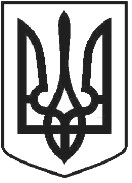                                  ЧОРТКІВСЬКА МІСЬКА РАДА            ШІСТДЕСЯТ ДРУГА  СЕСІЯ ВОСЬМОГО СКЛИКАННЯ                                            РІШЕННЯ   (ПРОЄКТ)__ березня 2023 року                                                                                     №__м. Чортків                                                                                               Про роботу комунального підприємства «Парковий культурно-спортивний комплекс» міської ради за 2022 рік           Заслухавши інформацію начальника комунального підприємства «Парковий культурно-спортивний комплекс» міської ради Володимира СНІГУРА про роботу підприємства за 2022 рік, керуючись статтею 26 Закону України «Про місцеве самоврядування в Україні», міська радаВИРІШИЛА: 1. Інформацію Володимира СНІГУРА про роботу комунального підприємства «Парковий культурно-спортивний комплекс» міської ради за 2022 рік взяти до відома (додається).2. Роботу комунального підприємства «Парковий культурно-спортивний комплекс» міської ради за 2022 рік вважати задовільною.3. Контроль за виконанням даного рішення покласти на заступника міського голови з питань діяльності виконавчих органів міської ради Наталію ВОЙЦЕХОВСЬКУ та на постійну комісію міської ради з питань розвитку інфраструктури громади та комунального господарства.Міський голова                                                             Володимир ШМАТЬКОГевко П.І.Дзиндра Я.П.Войцеховська Н.М.Фаріон М.С.Мацевко І.АДодатокдо рішення міської радивід __ березня 2023 року №__ЗВІТПро роботу комунального підприємства «Парковий культурно-спортивний комплекс» міської ради за 2022 рік       Діяльність КП «Парковий культурний-спортивний комплекс» полягає в забезпеченні благоустрою та утриманню в належному стані парку, скверів, стадіону, зелених насаджень; відкриття спортивних майданчиків; забезпечення проведення концертних, спортивно – оздоровчих  програм та інших видовищних і громадських заходів.      Протягом року згідно штатного розпису на підприємстві працює – 24 чоловік. В тому числі: чотири особи  адмін. персонал: директор, гол. бухгалтер, інженер по  озелененню, діловод.      Двадцять  осіб  - працівники  робітничих  професій.       Для виконання певних робіт посезонно залучаються працівники по договору  цивільно -правового характеру.    Фонд оплати праці на 01.01.2023р. становить –  4 301 175грн.Підприємство обслуговує:- парк ім. І.Франка площею – 14,5га; - стадіон «Харчовик» площею – 5,2га; - сквери площею – 1га., - спортивний майданчик площею 0.15га по вул. Д. Січинського; - парк «Моклеків»; - парк «Небесна сотня»;- парк с. Біла по вул. Кут; - парк по вул. Шопена       На  2022 рік   по загальному фонді затверджено кошторис в сумі 5 617 434 грн.        Фактичні  обсяги видатків станом на 01. 01. 2023р.становлять   за загальним фондом – 5 447 426 грн.       У звітному періоді підприємством надані послуги   на загальну суму -  450 000 грн.         З січня 2022 року проведено ряд робіт по благоустрою та озелененню парку ім. І. Франка, стадіону «Харчовик», парку «Моклеків», парку «Небесна сотня», парку с. Біла вул. Кут, парку по вул. Шопена.     Комунальне підприємство бере участь у зміцненні матеріально-технічної бази об`єктів і споруд спортивного  призначення, та забезпечує їх належний стан а саме:    Придбано :Інструменти ( косарки, пили) – 84 508 грн.закуплено посадковий матеріал для озеленення парку ім. І. Франка на суму -                                    49  000 грн.;проведено ремонтні роботи транспортних засобів на суму – 31 170грн.придбано і встановлено дитячий майданчик у с. Скородинці  - 49 000грнОплачено за послуги:дезінсекція парку – 24 480 грн. послуги розпиловки деревини – 12 287 грн.      Інші видатки:господарські товари – 32 935грн.електротовари –68 648грнбудівельні матеріали та товари – 149 800запасні частини – 115 101грн.паливно-мастильні матеріали – 451 446грн.енергоносії  - 97 801грн.послуги охорони – 10 800грн.заправка картриджа – 2 300грн.послуги екскаватора – 2 800грн.конструкційні матеріали –18 900грн.канцтовари - 7 910грн.труби і арматура - 39 400грн.абразивні вироби – 8 200грн.Всього на суму: 1 292 236 грн.     Працівниками парку без залучення сторонніх осіб було:- виготовлено і встановлено лавки – 4шт.- декоративні опори для вуличного освітлення парку ім. І. Франка  кількості -6шт. - альтанки  у кількості - 4шт., Проведено ряд робіт по благоустрою парків та озелененню вулиць ,а саме:           -     парк І. Франкапарк по вул. Шопенапарк  Моклеківпарк Небесна СотняЗа даний період працівниками підприємства згідно ордерів про зрізку дерев  зрізано аварійних дерев у кількості - 300шт.виготовлено   лавок  для  укриттів ЗОШ – 100шт. Здійснено підготовчі роботи для проведення  футбольних матчів.Секретар міської ради                                                            Ярослав ДЗИНДРА